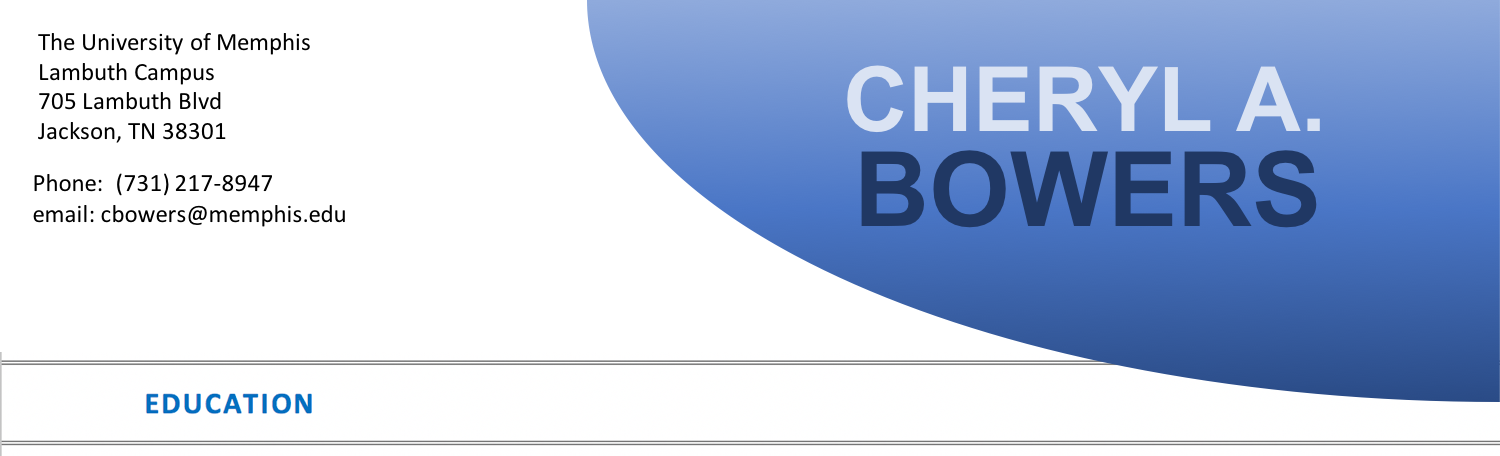 Ph.D.	Experimental Psychology, August 1996	The University of Memphis	Concentration:  Cognitive Psychology	Dissertation Topic:  Knowledge tracking in narrative	Major Professor:  Arthur C. Graesser, Ph.D.M.S.	General Psychology, May 1994	The University of Memphis	Focus:  Program Evaluation and Environmental Psychology	Thesis Topic:  Development of the picture test of fire safety knowledge      			for preschool childrenB.S.	Psychology, May 1991, Summa Cum Laude	Lambuth College, Jackson, TN            PROFESSIONAL appointments2012-present	Senior Lecturer in Psychology	The University of Memphis, Lambuth Campus, Jackson, TN		Responsible for:Teaching 12-15 hours spring/fall semestersHonors contractsDirected researchSpecial problems courses for students with special graduation needs, graduate school requirements, or job needsAdvising 20-30 students    Developing graduation plans and ensuring students follow those plans    Working with students to develop career goals and advance students toward those paths    Creating and maintaining advising and career development materialsStarting and maintaining an undergraduate research programAdvocating for and securing lab space, a years-long processRecruiting students to participate as researchers in my groupBuilding a culture where a symposium or conference presentation is the norm for a psychology student      Co-maintaining a small subject pool system for students conducting psychology research on UoM Lambuth campus     Chaperoning students on conference tripsContributing to psychology program recruitmentCreating and maintaining UoM Lambuth Psychology  recruitment materials Building relationships with the local community college faculty, developing advising materials that coordinate the first two years of their community college courses with the last two years at UoM Lambuth, and making planned visits with studentsCreating a psychology display for university recruitment days and attending those eventsVisiting local high school psychology classesBuilding psychology student engagement, retention, and graduation rateStarting and sponsoring Psychology Club     Creating and keeping Facebook and Instagram feeds updated     Creating and co-sponsoring the Psychology Club     Creating and maintain Coffee and Tea Lounge Space for students in psychology area     Creating weekly slide presentations with announcements, pictures, and other information to scroll on wall-mounted monitor in psychology area     Working closely with the Tutoring Center to provide our best students as tutors and provide them with materials for tutoring specific needs     Working closely with CARES (Center for Academic Retention and Enrichment Services) to develop and accommodate students with needs outside the typical, both inside and out of the classroomBringing the UoM Psychology program in line with a “health focused” campus     Meeting and building relationships with community healthcare leaders to discuss local healthcare job needs     Exploring health-related psychology certificates and concentrations with potential for our programCreating and maintaining database of UoM Lambuth graduatesServing in roles and committees that support the department and the university2011-2012	Visiting Professor of Psychology	The University of Memphis, Lambuth Campus, Jackson, TN2001-2010  	Associate Professor of PsychologyLambuth University, Jackson, TN   	* Granted Tenure 2001Responsible for:teaching 12 to 15 hours each semesteradvising approximately 30 studentsstarting and maintaining an undergraduate research program leading community workshops on issues related to infant through young adult development, cognitive issues, and relationshipscreating materials and maintaining program evaluation data for SACSdeveloping a psychology internship program and supervising internsrecruiting adjuncts and coordinating their schedules, paperwork, and any student issuescreating and maintaining program recruitment materials (e.g., print and Internet)coordinating senior exit exams in psychologyconducting graduation audits for psychology majorsstarting and sponsoring Psychology Club and Psi Chi honor societyevaluating and maintaining an updated psychology curriculummaintaining updated psychology library collectionsaiding admissions department in recruitment serving on administrative committees and standing committees providing general service to other university programs1996-2001 	 Assistant Professor of PsychologyLambuth University, Jackson, TN2002-2003	Adjunct	The University of Memphis, Jackson, TN campus1994-1996	Research Assistant for Dr. Art GraesserThe University of Memphis, Memphis, TN1994 & 1996   	Lecturer in Psychology	Christian Brothers University, Memphis, TN1993-1994	Lecturer in PsychologyThe University of Memphis, Memphis, TN1993-1994       	Research Assistant for Drs. Frank Leeming and Bill DwyerThe University of Memphis, Memphis TN1992	Graduate InternFamily Trouble Center, Memphis, TN1991	Research Assistant for Dr. Harry BerrymanThe University of Tennessee College of Medicine, Department of Family Medicine, Jackson, TNInternJackson Counseling Center and Psychiatric Hospital (currently Pathways), Jackson, TN InternWomen’s Resource and Rape Assistance Program, Jackson, TN                 TEACHING AWARDSNominee for Briggs Teaching Award 2018, The University of MemphisFinalist for Distinguished Faculty Award 2015, The University of MemphisCo-recipient of Sigma Phi Epsilon Faculty Outreach Award 2006, Lambuth University, Jackson, TNRecipient of Sigma Phi Epsilon Faculty Outreach Award 2005, Lambuth University, Jackson, TNRecipient of Billie P. Exum Outstanding Educator 1998, Lambuth University, Jackson, TN                TEACHING experienceI have taught the following on-campus courses:(* denotes a course I created)General PsychologyCognitive Psychology Research and Statistics I (correlational research and statistical methods)Research and Statistics II (experimental research and statistical methods)Research Methodology (advanced projects)*Research Practicum (group project)Experimental Methods in Psychology (correlational and experimental research methods)*Positive PsychologyCareers in Psychology (1 hr) (co-taught)*Exploring Careers in Psychology (3 hrs)Applying Psychology in the CommunityChild and Adolescent PsychologyDevelopmental PsychologyLifespan Development Applied to EducationAdolescent Psychology Applied to Education (graduate level)*Multiculturalism in Developmental Psychology*Global Citizenship, with an Interdisciplinary Approach*Honors Forum:  Global Citizenship (co-developed and taught)*Senior Seminar in PsychologyIntroduction to Psychological AssessmentHistory of Psychology  Physiological PsychologyTheories of PersonalityAbnormal PsychologyFamily CommunicationI have developed and taught the following on-line courses:	General Psychology	Cognitive Psychology	Research and Statistics I 	Research and Statistics II	Positive Psychology	Child Psychology	Family Communications At Lambuth University, I was a part of the development of a new university program in Global Citizenship and Social Justice. I have had the following formal training in teaching:College Psychology Instructor Training Program, The University of Memphis, Memphis, TN                   CONFERENCE PRESENTATIONS* student mentee*Al-Jafari, R., *Perry. C., *McCown, R. & Bowers, C. A. (March, 2021). Stigmatizing labels towards mental illness. Poster submitted to the National Conference for Undergraduate Research. Virtual.*Sanders, J., *McBee, T., *Watson, M., *Canada, C., *Crow, S., & Bowers, C. A. (March, 2021). Visual imagery: Comparing object and spatial working memory. Poster submitted to the National Conference for Undergraduate Research. Virtual.Bowers, C. A., & Dietrich, D. (April, 2020). Student Conference Presentations: An Avenue to Professional Self-Efficacy. Paper presented at the Southeastern Psychological Association Annual Meeting, New Orleans, LA.Bowers, C. A., *Raines, S., & Dietrich, D. (April, 2020). 24-Hour Social Media Black-Out: Impact on Student Emotions. Paper presented at the Southeastern Psychological Association Annual Meeting, New Orleans, LA.*Canada, C., *Carroll, B., *Fox, K., *Miller, S., *Harrod, V., & Bowers, C. A. (April, 2020). Attitudes toward mental illness. Paper presented at the Mid-South Psychology Conference, Martin, TN.*Perry, C, *McCown, R., *Al-Jafari, R., & Bowers, C. A. (April, 2020). Stigmatizing Labels Towards Mental Illness. Poster presented at the Mid-South Psychology Conference, Martin, TN.*McBee, T., *Choate, R.,* Simonton, R., *Munoz, B., *Pugh, K., &  Bowers, C. A. (March, 2020). A story about Joe: Factors affecting stigma towards mental illness. Poster accepted for presentation at The National Conference for Undergraduate Research, Bozeman, MT.*McBee, T., *Choate, R., *Simonton, R., *Munoz, B., *Pugh, K., &  Bowers, C. A. (February, 2020). A story about Joe: Factors affecting stigma towards mental illness. Poster presented at University of Memphis Lambuth Research Symposium, Jackson, TN. Bowers, C. A. (April, 2019). Systems for Reducing Subjectivity in the Research Evaluation Process. Paper presented the National Conference for Undergraduate Research, Kennasaw, GA.*Salah, A., *Sanders, J., *Markham, K., *Boone, E., & Bowers, C. A. (April, 2019). Sex and relationship dyads in texting. Poster accepted for presentation at The National Conference for Undergraduate Research, Bozeman, MT.*Sanders, J., *Salah, A., *Markham, K., *Boone, E., & Bowers, C. A. (February, 2019).  Sex and Relationship Dyads in Texting. Poster presented at the Mid-South Psychology Conference, Jackson, TN.*Sanders, J., *Salah, A., *Markham, K., *Boone, E., & Bowers, C. A. (February, 2019).  Sex and Relationship Dyads in Texting. Poster presented at the University of Memphis Lambuth Research Symposium, Jackson, TN.Bowers, C. A., (April, 2018). Use of Character Strengths and Mindfulness for Resilience Building in a Domestic Violence and Sexual Trauma Population. Paper presented at ReslienceCon, Nashville, TN.*Holt, K., *Alexander, M., *Johnson, A., *Beard, C., *Radloff, C., & Bowers, C. A. (April, 2107). Social media abstinence and well-being. Poster presented at the National Conference for Undergraduate Research, Edmond, OK.*Taylor, A., *Orr, S., *Holt, K., *Alexander, M., *Taylor, S., & Bowers, C. A. (April, 2017). Future-directed positive journaling and subjective well-being. Poster presented at the National Conference for Undergraduate Research, Memphis, TN.*Alexander, M., *Beard, C., *Smith, I., *Holt, K., *Johnson, A., & Bowers, C. A. (February, 2107). Social media use and well-being. Poster presented at the Mid South Psychology Conference, Martin, TN.*Raines, S., *Barton, A., *Neely, E., *Downing, V., *Sulimani, Z., & Bowers, C. A. (February, 2010) Examining Attitudes Toward Homelessness Based on the Type of Exposure Received.  Poster for  the 2010 Annual Mid-South Psychology Conference, Memphis, TN.*Law, L., *Robb, M., *Thiel, A., *Lewis, B., & Bowers, C. A.  February, 2009) The Effects of Speech Rate on Personality Perception Across Settings. Poster for the Annual Meeting of the Southeastern Psychological Association, New Orleans, LA.*Lewis, B.J., *Pugh, J, *Nolen, J., *Moore, G. & Bowers, C. A. (February, 2008). Levels of trust in political candidates. Poster presented at the Mid-South Psychology Conference, Memphis. TN.*Soard, E., *Armistead, B., *Barton, A., *Robbins, D., *Bailey, C., & Bowers, C. A. (February, 2008). Who’s choosing what: College students and their church advertisement choices. Poster presented at the Mid-South Psychology Conference, Memphis. TN.*Armistead, *B., Law, L., *Head, C., *Jones, A., *Moore, G., & Bowers, C. A. (February, 2007).  Baby names and baby faces:  Does one off-set the other in affecting first impressions and future judgments?  Poster for the Mid-South Psychology Conference, Memphis, TN.*Davis, J., *Narcisse, P., *Cosey, S., *Morgan, R., *Starr, A., * Sturdivant, K., & Bowers, C. A. (2007). The effects of verbal cues on food consumption. Poster presented at the Annual Meeting of the Middle Tennessee Psychological Association, Murfreesboro, TN.*Whitehead, C. S., *Byrd, C. C., *DeBerry, M. R., *Head, C. N., *Bond, A., *Wolfe, J., *Bwawa, T. E., & Bowers, C. A.  (February, 2006). Who’s in the mirror?  Congruency of self-image and projected image in relation to life satisfaction.  Poster for the Mid-South Psychology Conference, Jackson, TN.*Bistolfi, C., *Cougill, J., *Wilder, D., *Campbell, L., *Endsley, S., *Grunow, Z., *Jefferson, C., *Ramsey, C., & Bowers, C. A.  (April, 2005). Name that tune!  Perception of lyrics as a function of listener and lyricist race.  Poster for the Annual Meetings of the Southeastern Psychological Association, Nashville, TN.*Sikes, T., *Smith, L., *Rickets, A., & Bowers, C. A. (March, 2004).  What’s that smell?  Internal versus external influences on perception.  Poster presented at the Annual Meeting of the Southeastern Psychological Association, New Orleans, LA.*Smith, P., *Sayroo, J., *Gardner, A., *Garrett, S., *Freese, M., *Wright, J., *Bistolffi, C., *De Guira, C., & Bowers, C. A. (February, 2003). What’s in a name? Poster presented at the Mid-South Psychology Conference, Jackson, TN.*Barriger, T., *Gray, S., *Whiteford, S., & Bowers, C. A. (March, 2002). The relationship of gender and emotions in the 9-11 terrorist attacks.  Poster presented at the Annual Meeting of the Southeastern Psychological Association, Orlando, FL.*Barriger, T., *Gray, S., *Whiteford, S., & Bowers, C. A. (February, 2002). Media source event variables: Impact on the intensity of emotional reactions to the 9/11 terrorist attacks.  Poster presented at the Mid South Psychology Conference, Jackson, TN.*Gray, S., *Whiteford, S., *Barriger, T., & Bowers, C. A. (February, 2002). Judgements of time: Impact of the 911 terrorist attacks. Poster presented at the Annual Meeting of the Mid-South Psychology Conference, Jackson, TN.*Dempsy, K., *Manner, A., *Taylor, M., *Whiteford, S., & Bowers, C. A. (March, 2001). Impact of clothing color and style on the perception of competence versus approachability.  Poster presented at the Annual Meeting of the Southeastern Psychological Association, New Orleans, LA.Graesser, A. C., Olde, B., & Bowers, C. A. (1997).  Tracking agents in literary short stories.  Paper presented at the Society for the Scientific Study of Reading Conference, Chicago, Illinois.Graesser, A. C., Bowers, C. A., Olde, B., White, K., & Person, N. K.  (1997). Who knows what?  Reconstructing character knowledge in literary short stories.  Paper presented at the 38th Annual Meeting of the Psychonomic Society, Philadelphia, PA.Graesser, A. C., & Bowers, C. A. (August, 1996).  Remembering who said what in short stories.  Paper presented at the International Study for the Empirical Study of Literature (IGEL), Banff, Canada.  Graesser, A.C., Bowers, C. A., Cregger, M.E. (July, 1996). Who knows what? Who said what? Multiple agents in literary narrative. Paper presented at the Sixth Annual Meetings of the Society for Text and Discourse, San Diego, CA.Graesser, A. C. & Bowers, C. A.  (January, 1996).  Multiagent reading in narrative.  Paper presented at the Society of Text and Discourse Conference, Jackson Hole, Wyoming.Graesser, A. C., Bowers, C. A., & Bommaredi, S. B. (November, 1995).   Who knows what?  Knowledge tracking in short stories.  Paper presented at the Annual Psychonomic Society Conference, Los Angeles, California.Graesser, A. C., Bayen, U. J., Hu, X., & Bowers, C. A.  (May, 1995).  Who said what?  Who knows what?  Tracking speakers and knowledge in narrative.  Paper presented at the International Perspective Conference, the Netherlands.Kelly, J. P., Porter, B. E., Leeming, F. C., Oliver, D. P., Bowers, C. A., & Miller, M.  (April, 1994).  Effects of concurrent goal setting and feedback on recycling behaviors.   Paper presented at the Annual Southeastern Psychological Association Conference, New Orleans, Louisiana.McConell, C., Bowers, C. A., Dwyer, W. O., & Leeming, F. C.  (February, 1994).  Fire safety training for preschool children.  Paper presented at the Southern Illinois University Applied Experimental Conference, Carbondale, Illinois.                 PUBLICATIONSBowers, C., *Raines, S., & Dietrich, D. 24-Hour Social Media Black-Out: Impact on Student Emotions. SEPA: Digital Meeting Selected Proceedings Volume. New Orleans, LA, April, 2020.Bowers, C., & Dietrich, D. Student Conference Presentations: An Avenue to Professional Self-Efficacy’ SEPA: Digital Meeting Selected Proceedings Volume. New Orleans, LA, April, 2020.Graesser, A. C., Bowers, C. A., Bayen, U. J., & Hu, X.  Who said what? Who knows what? Tracking speakers and knowledge in narrative.  In Van Peer, W. & Chatman, S. (Eds.), New Perspective on Narrative Perspective. New York:  SUNY Press.Graesser, A. C., Bowers, C., Olde, B., White, K. & Person, N. (1999).  Who knows what?  Propagation of knowledge among agents in a literary storyworld. Poetics, 26.Graesser, A. C., Bowers, C., Olde, B., & Pomeroy, V. (1998).  Who said what? Source memory for narrator and character agents in literary short stories.  Journal of Memory and Learning.Graesser, A. C., Bowers, C. A., Hacker, D. J., & Person, N. K. (1998).  An anatomy of naturalistic tutoring.  In M. Pressley (Ed.), Effective scaffolding of instruction.  Brookline Books.Graesser, A. C., Bowers, C., Olde, B., & Chen, M. (1997).  Remembering who said what in short stories.  In S. Totosy and G. Rusch (Eds.), Empirical Studies of Literature.  Siegen, German:  Siegen University Press.Graesser, A. C., Bowers, C. A. (1996).  Review of Deixis in Narrative:  A cognitive science perspective.  Mind and Brain, 6, 395-399.                GRANTS2007	United Methodist Church grant to create a database to improve efficiency of disaster response in the Memphis Conference of the Methodist Church.  	The database was planned as a model for use with other Methodist conferences across the United States.Psi Chi grant for the development of the Mid-South Psychology Conference    	LeBonheur Children’s Research Hospital childhood safety grant for the          	development of the Picture Test of Fire Knowledge for Preschool Children                 HONORS2018		Nominee for Briggs Teaching Award 2018, The University of Memphis2015	Finalist for Distinguished Faculty Award, The University of Memphis2006	Sigma Phi Epsilon Faculty Outreach Award, Lambuth University2005	Sigma Phi Epsilon Faculty Outreach Award, Lambuth University1999	JC Penney Golden Rule Award1999	Who’s Who Among Professional Women1998	Billie P. Exum Educator of the Year, Lambuth University1995	Third Place Graduate Research Forum, The University of Memphis1994	Psychology Department Letter of Commendation, The University of	Memphis1991	Summa Cum Laude, Lambuth University1991	Outstanding Greek Woman Award, Lambuth University1991	Outstanding Senior Award, Lambuth University1990	Who’s Who Among American Universities and Colleges1990	Academic Marshal Award, Lambuth University1990	Outstanding Junior Award, Lambuth University1989-2011      Omicron Phi Tau Academic Honor Society, Lambuth University1988-1991	Gamma Beta Phi Academic Honor and Service Organization, Lambuth	University1987-1991	Dean’s List, Lambuth University1987-1991	Dean’s Scholarship Award, Lambuth University                professional servicE2019 - 2021 	Reviewer for National Conference for Undergraduate Research2020 	Basic Positive Psychology Techniques workshop for Traumatic Brain Injury Support Group, Jackson, TN2019 	Reviewer for SEPA2019 	Reviewer for Positive Psychology Textbook, Oxford University Press2018 	He said, she said: Gender differences in conversational styles in the workplace presentation for Jackson Downtown Development Corporation, Jackson, TN2018 	Positive Psychology Advocate Training for WRAP (Wo/Men’s Resource and Rape Assistance Program), Jackson, TN2018 	Utilizing Character Strengths workshop for WRAP Survivor’s Group workshop2018 	Leader for weekly workshops in Basic Positive Psychology Techniques for Scarlet Rope Project (Recovery from Sex Trafficking Program), Jackson, TN2018 	Presented UoM Lambuth Psychology to classes at local public high schools, Jackson, TN2018 	Evaluator for Presentations at Mid South Psychology Conference, Memphis, TN.2017 	Global Citizenship: Life Satisfaction and Wealth Distribution presentation for Jackson State Community College Honors Program, Jackson, TN2017 	Getting Into Graduate School presentation at Mid South Psychology Conference, Martin, TN2015	Service learning with Turning Point transitional housing, Jackson, TN2015	Research Supervisor for Honors Summer Research Fellow, University of Memphis 2011	Inside the Teenage Mind Continuing Education workshop for 	        	Stephen Ministers, First United Methodist Church, Jackson, TN2010	Research Judge at Mid-South Psychology Conference, The University of Memphis2010 	Worst Case Scenario workshop for Jackson State Community College2004	Talking to the opposite sex:  There’s more to it than you might think       	presentation for West Tennessee Healthcare Women’s Health Conference, Jackson, TN2003 	Gender Wars workshop for Grace United Methodist Church, Jackson, TN2003	High Fidelity workshop for West Tennessee Healthcare Women’s Health          	Conference, Jackson, TN2002 	Parenting Styles workshop for Grace United Methodist Church, Jackson, TN2002	Keynote Speaker for McNairy County Academic Banquet, Selmer, TN2000	Panel Participant in God the Evidence Forum, Lambuth University2000	Male/Female Communication at Work presentation series for Lambuth University, Jackson, TN1999  	Maximizing Your Memory workshop for Jackson Madison County General Hospital Education Series, Jackson, TN1999	Sex on the Run workshop co-presenter for West Tennessee Healthcare Women’s Health Conference, Jackson, TN1998-2003, 2006, 2009	 Chair or Co-Chairperson of Mid-South Psychology Conference1998-2002	Editor of Explorations in Psychology, Undergraduate Journal of Selected Proceedings from the Mid-South Psychology ConferenceFamily Workshop Series coordinator and speaker, Lambuth UniversityOperation Snack Food:  Ways to Give Back Without Giving Your Money presentation for Jackson Rotary Club, Jackson, TN1998	Speaker for Freed-Hardeman University Psychology Program, Henderson, TN	1996	Understanding Children’s Drawings workshop for Lambuth University1996	Women’s History Month Speaker, Lambuth University1992-1993	Environmental Psychology Representative in charge of presentation 	for the Good Earth Festival, Memphis, Tennessee                 UNIVERSITY AND PROGRAM SERVICE2020-present	Member of UGAC 2020-present	Creating weekly slide presentations with announcements, pictures, and other information to scroll on wall-mounted monitor in Psychology area2019-present	Co-maintain a small subject pool for students conducting research on UoM Lambuth campus.2017-present  Coordinating committee for annual University of Memphis Lambuth Undergraduate Research Symposium (*chaired in 2018)2017-present	Undergraduate Research Coordinator for University of Memphis Lambuth 2017-present	Committee to curate art project for Lambuth campus commissioned by the Art Museum at the University of Memphis2016-present	Chaperone students to Mid-South Psychology Conference 2015-2017 & 2019-present	Co-Sponsor Psychology Club2012-present	Represent Psychology Department at UoM Lambuth campus Preview Days2012-present	Represent Psychology Department at New Student Orientations, University of Memphis Lambuth2012-present	Developed and co-maintain psychology internship program, The University of Memphis Lambuth2021	Led Psychology Enrichment Program: Game Night, University of Memphis2020	Worked with UoM library to order Career and Graduate School resources related to Psychology and develop an online Library Research Guide for Careers and Grad School in Psychology.2020	Led Psychology Enrichment Program, Deep Breathing for Stress Relief, University of Memphis2020	Led Psychology Enrichment Program, Careers with a Bachelor’s Degree in Psych, University of Memphis2020	Led Psychology Enrichment Program, Trivia Night, University of Memphis2019	Co-coordinated Mid-South Psychology Conference, Jackson, TN2019	Chaperoned students in trip to The National Conference for Undergraduate Research, Atlanta, GA2019	Panelist for “Let’s Talk Tuesdays” campus discussion2018	Chaperoned students in trip to The National Conference for Undergraduate Research, Edmond, OK2017	Chaperoned students in trip to The National Conference for Undergraduate Research, Memphis, TN2016	Co-sponsor of “Stomp Out Stigma” campus-wide event.2012-2013	Chairperson Student Faculty Involvement Committee, The University of Memphis Lambuth Campus2012	Part of Focus Group with University of Memphis Lambuth Campus Faculty and University of Memphis Student Affairs2012	Reader for Hoorah for Poe Literary Program, The University of Memphis, Lambuth Campus2009-2011	Worked on a team to develop an academic relationship between Lambuth University and Heifer International2009-2010	Institutional Effectiveness Committee, Lambuth University2009	Participated in Fund-Raising Phone-a-thon, Lambuth University2006-2008	Faculty Council Representative for the School of Social Sciences, Lambuth University2007	Developed seamless transfer articulation agreement between Lambuth University Psychology Program and Jackson State Community College2007	Task Force to Improve Registration, Financial Aid, and Business Office Functioning, Lambuth University2005	Presidential Inauguration Committee, Lambuth University2004-2005	Presidential Transition Committee, Lambuth University2003-2007	Faculty Representative to the Board of Trustees, Lambuth University2003-2004	Presidential Search Committee, Lambuth University2002-2010	Developed and served on Institutional Review Board, Lambuth University2002-2004; 2009-2010	Tenure and Promotion Committee, Lambuth University2001-2003; 2005-2008	Faculty Handbook Committee, Lambuth University2001-2002; 2007-2010	Student Awards Committee, Lambuth University2000-2002	Education Advisory Committee, Lambuth University2000-2001; 2005-2006	Black Student Life Committee, Lambuth University2000-2001	Special Events Committee, Lambuth University2000-2001	Task Force for Transfer Student Recruitment and Transition, Lambuth University2000	Search Committee for History Professor, Lambuth University2000	Search Committee for Director of Admissions, Lambuth University1998-2010	Conduct yearly workshop, Preparing for and Transitioning to Graduate School, Lambuth University1998-2010	Founder and Sponsor of Lambuth Psi Chi chapter 1998-2000	Long Range Planning Committee, Lambuth University	1998-1999	Committee for New Faculty Orientation, Lambuth University1998-1999	Committee to Oversee Registration Process, Lambuth University1998	Search Committee for Career Development Center Director, Lambuth University1998	Search Committee for the Assistant of Institutional Development, Lambuth University1997-2010	Created and maintained Internet Site for Lambuth University Psychology Program 1997-2000; 2008-2010	Student Affairs Committee, Lambuth University1997-1998	Presidential Inauguration Committee, Lambuth University1997-1999	Editor Lambuth Psych Link, newsletter for Lambuth Psychology alumni1997-1998	Committee for Holocaust Conference, Lambuth University1997	Established two Psychology Awards for Psychology Majors at Lambuth University1996-2010	Represented Psychology Department at campus Preview Days, Lambuth University1996-2010	Represented Psychology Department at New Student Orientations, Lambuth University1996-2010	Built Lambuth University Internship Program and served as a Faculty Supervisor for Interns1996-2010 	Created and maintained Psychology Program brochures and materials for the admissions department, Lambuth University  1996-2010	Liaison with Lambuth Admissions and Community Colleges to aid in recruitment1996-2000; 2006-2010	Student Disabilities Committee, Lambuth University1996-2010	Founder and Sponsor of Lambuth Psychology Club1996-1997	SACS Faculty Evaluation Committee, Lambuth University1996	Search Committee for Political Science Professor, Lambuth University1996	Search Committee for Student Activities Director, Lambuth University1995	Co-editor of Text & Discourse (international newsletter)1995	Reviewer for Discourse Processes                CONSULTINGWo/Men’s Resource and Rape Assistance Program (WRAP)I collaborated with staff at WRAP to create an assessment of personal strengths that would be unique to individuals who have been through intimate partner violence and could be used as an indicator, directing staff to appropriate tools for use with clients based on assessment outcome.Office of Naval Research Grant (Xiangen Hu, PI; Art Graesser, co-PI)STEM grant challenge—Adaptive generalizable intelligent tutors for STEM and Naval training and education, 2012-2014, $1,466,402.  – I work with researchers on the University of Memphis, Memphis campus, local education administrators, local teachers, student researchers, and local high school student participants to explore the integration of an intelligent tutoring system into the ALEKS computer program in Algebra I.Memphis Conference of the United Methodist Church		I worked on a small team to open a disaster response program following local severe tornadoes.  I created operating procedures, produced database systems, wrote manuals, and coordinated intake and long-term response efforts with other local and national programs.  This program operated for several years, until all of those affected by the storms had been helped. City of Memphis Fire Department                	 I developed and validated a test that I then used to evaluate the Kid Safe fire safety training program being used by the Memphis Fire Department.  This test is now being utilized across Tennessee.Memphis Housing AuthorityI worked on a team to develop and evaluate a fire safety training program for residents of 22 Memphis housing Authority developments.  This program has proven to reduce fires and the resulting injuries and deaths in the housing units where training was received by almost 500 percent.Memphis City Schools Board of EducationI served as a member of a group to evaluate the effectiveness of the Family Life Curriculum being used in the Memphis school system.Shelby County Juvenile CourtI worked in a group that evaluated aspects of the foster care system being used by the Shelby County Juvenile Court.Memphis Interscholastic Athletic AssociationI served on a team to evaluate basketball referees and provide and intervention to improve such skills as diffusing conflict situations with coaches, the crowd, and the players.                 Other COMMUNITY service2015	Volunteer with Area Relief Ministries Hub Club After School Program, Jackson, TN2001-2015	Volunteer with Area Relief Ministries, Jackson, TN1997-2015       RIFA Community Kitchen Volunteer, Jackson, TN2014	Committee Member, STAR Center Marketing, Jackson, TN2009-2013	Volunteer with Room In the Inn homeless program2006-2013	Coordinator of Alternative Christmas Market, Jackson, TN2011	Board of Directors for Communities of Hope: United Methodist Outreach 	Center, Jackson, TN2011	Volunteer at Lambuth University, Jackson, TN2007	Disaster Response Coordination Team for United Methodist Church, Memphis Conference2007	Mountain T.O.P. (Tennessee Outreach Project)2003-2007	Disaster Responder for United Methodist Church, Memphis Conference2006	Mountain T.O.P. (Tennessee Outreach Project)2001-2004	Boys and Girls Club Volunteer, Jackson, TN2001-2002	Volunteer with Habitat for Humanity2002	Steering Committee for National Kid’s Day Celebration, Jackson, TN 1998-2000	Coordinator of Operation Snack Food that raised $16,000 for snacks for the children at the Boys and Girls Club, Jackson, TN1998	Coordinator of Boys and Girls Club Day, Jackson, TN1997	Leader of self-esteem workshop for children at the Boys and Girls Club, Jackson, TN1991               Creator of TERRA Network, West Tennessee                current PROFESSIONAL MEMBERSHIPSAmerican Psychological Association Division 2 (Teaching Psychology)Southeastern Psychological AssociationCouncil on Undergraduate Research                Student Work I supervised and Mentored to a presentation or publicationNational Conference for Undergraduate Research, 2021Al-Jafari, R. & Dixon. I. (March, 2021). Positive and negative emotions during a pandemic. Poster submitted to the National Conference for Undergraduate Research. Virtual.Malone, C., Hines, D., & Barlow, P. (March, 2021). Gender and leadership self-esteem. Paper submitted to the National Conference for Undergraduate Research. Virtual.Morgan Gullett, M. & Son, J. W. (March, 2021). Exposure to a pandemic: Effects on Telehealth acceptance. Poster submitted to the National Conference for Undergraduate Research. Virtual.Mid South Psychology Conference, 2020Ellington, A., and Canada, C. (April, 2020). Eyewitness testimony: Confidence, narcissism, and accuracy.  Paper presented at the Mid-South Psychology Conference, Martin, TN.Malone, C. & Kelsey Ozier, K. (April, 2020). Leadership roles and self-esteem. Poster presented at the Mid-South Psychology Conference, Martin, TN.Morgan Gullett & Ji Wan Son (April, 2020). Exposure to a pandemic: Effects on telehealth acceptance. Poster presented at the Mid-South Psychology Conference, Martin, TN.Perry, C. & Crowe, S. (April, 2020). Dominant big five personality trait and learning style. Poster presented at the Mid-South Psychology Conference, Martin, TN.Utterback, R., & Isbel, A. (April, 2020). Pet bond and loneliness. Poster presented at the Mid-South Psychology Conference, Martin, TN.Williams, E. & Canada, C. (April, 2020). Diagnosable depression and dreams. Poster presented at the Mid-South Psychology Conference, Martin, TN.National Conference for Undergraduate Research,  2020 (work accepted, but conference cancelled due to COVID)Al-Jafari, R. & Dixon, I. (March, 2020). Socioeconomic status, doctor frequency, and influenza vaccination. Poster accepted for presentation at The National Conference for Undergraduate Research, Bozeman, MT.Choate, R. & Munoz, B. (March, 2020). The effects of musical time signatures on test anxiety. Poster accepted for presentation at The National Conference for Undergraduate Research, Bozeman, MT.Ellington, A., & Canada, C. (March, 2020). Eyewitness testimony: confidence, narcissism, and accuracy.  Paper accepted for presentation at The National Conference for Undergraduate Research, Bozeman, MT.Malone, C., Hines, D., & Barlow, P. (March, 2020). Gender and leadership self-esteem. Paper accepted to the National Conference for Undergraduate Research, Bozeman, MT.Simonton, R. & Accosta, G. (March, 2020). Cell-phone usage and productivity. Poster accepted for presentation at The National Conference for Undergraduate Research, Bozeman, MT.Whitaker, N,. & Montgomery, D. (March, 2020). Situational stress and cute baby animals. Poster accepted for presentation at The National Conference for Undergraduate Research, Bozeman, MT.University of Memphis Lambuth Research Symposium, 2020Canada, C. & Carroll, B. (February, 2020). Attitudes towards mental illness. Paper presented at University of Memphis Lambuth Research Symposium, Jackson, TN.Canada, C. & Ellington, A. (February, 2020). Eyewitness testimony: Confidence, accuracy, and narcissism. Paper presented at the University of Memphis Lambuth Research Symposium, Jackson, TN.Crowe, S. & Kattoum, N. (February, 2020). The effects of caffeine on test performance. Poster presented at the University of Memphis Lambuth Research Symposium, Jackson, TN.Dixon, I. &  Al-Jafari, R. (February, 2020). Socioeconomic status, doctor visits, and influenza vaccination. Poster presented at the University of Memphis Lambuth Research Symposium, Jackson, TN.Isbell, A. & Utterback, R. (February, 2020). Pet bond and loneliness. Poster presented at the University of Memphis Lambuth Research Symposium, Jackson, TN.Perry, C., Ozier, K., & Wilson, A. (February, 2020). Mood, music, and greenery. Poster presented at the University of Memphis Lambuth Research Symposium, Jackson, TN.Salah, A. (February, 2020). Binaural beats and language learning. Poster presented at the University of Memphis Lambuth Research Symposium, Jackson, TN.Simonton, R. & Acosta, G. (February, 2020). Cell-phone usage and productivity. Poster presented at the University of Memphis Lambuth Research Symposium, Jackson, TN.Whitaker, N,. & Montgomery, D. (February, 2020). Situational stress and cute baby animals. Poster presented at the University of Memphis Lambuth Research Symposium, Jackson, TN.National Conference for Undergraduate Research, 2019Pugh, K. & Fox, K. (April, 2019). Morality’s association with religiosity and spirituality. Poster presented at the National Conference for Undergraduate Research, Atlanta, GA.Salah, A. & Love, A. (April, 2019). Instagram and physical appearance comparison. Poster presented at the National Conference for Undergraduate Research, Atlanta, GA.Whitaker, N. (April, 2019). Acute sleep deprivation and following instructions. Poster presented at the National Conference for Undergraduate Research, Atlanta, GA.Mid South Psychology Conference, 2019 Cooke, C. & Briley, C. (February, 2019). Religiosity and herpetological conservation. Poster presented at the Mid South Psychology Conference, Jackson, TN.Choate, R. & Montgomery, D. (February, 2019). General life satisfaction and blocking in social media. Poster presented at the Mid South Psychology Conference, Jackson, TN.McBee, T. (February, 2019). The correlation between openness and reflective and complex music. Poster presented at the Mid South Psychology Conference, Jackson, TN.Ruiz, J. (February, 2019). Social media and GPA. Poster presented at the Mid South Psychology Conference, Jackson, TN.Salah, A. & Love, A. (February, 2019). Instagram and physical appearance comparison physical appearance comparison. Poster presented at the Mid South Psychology Conference, Jackson, TN.University of Memphis Lambuth Research Symposium, 2019Acosta, G. & Carreto, C. (January, 2019). Fear of deportation and educational aspirations and educational expectations. Poster presented at the University of Memphis Lambuth Research Symposium, Jackson, TN.Briley, C. & Cook, C. (January, 2019). Religiosity and herpetological conservation. Poster presented at the University of Memphis Lambuth Research Symposium, Jackson, TN.Choate, R. & Montgomery, D. (January, 2019). General life satisfaction and blocking in social media. Poster presented at the University of Memphis Lambuth Research Symposium, Jackson, TN.McBee, T. (January, 2019). Correlation between openness and reflective and complex music. Poster presented at the University of Memphis Lambuth Research Symposium, Jackson, TN.Ruiz, J. & Bromely, L. (January, 2019). Social media and GPA. Poster presented at the University of Memphis Lambuth Research Symposium, Jackson, TN.Sanders, J. & Yelverton, S. (January, 2019). Age-identity effect and childhood stress. Poster presented at the University of Memphis Lambuth Research Symposium, Jackson, TN.Salah, A. & Love, A. (January, 2019). Instagram and physical appearance comparisons. Poster presented at the University of Memphis Lambuth Research Symposium, Jackson, TN.Whitaker, N. (January, 2019). Acute sleep deprivation and following instructions. Poster presented at the University of Memphis Lambuth Research Symposium, Jackson, TN.National Conference for Undergraduate Research, 2018Mann, P. & Alexander, M. (April, 2018). Stress related to life satisfaction in police officers. Poster presented at the National Conference for Undergraduate Research, Edmond, OK.Naff, C. (April, 2018). Firearms and film genre choice. Poster presented at the National Conference for Undergraduate Research, Edmond, OK.Sears, R., and Page, J. (April, 2018). Intrinsic and extrinsic motivation and autonomy in coach-player relationships. Paper presented at the National Conference for Undergraduate Research, Edmond, OK.University of Memphis Lambuth Research Symposium, 2018Clement, M. & Washington, K. (February, 2018). Parenting styles and drug use in offspring. Poster presented at the University of Memphis Lambuth Research Symposium, Jackson, TN.Freeman, L. & Cook, J. (February, 2018). The link between regulating emotions and cognitive affect, impacted by stress. Poster presented at the University of Memphis Lambuth Research Symposium, Jackson, TN.Green, S. (February, 2018). The impact of social media on well-being. Poster presented at the University of Memphis Lambuth Research Symposium, Jackson, TN.Hervert, B. & March, M. (February, 2018). The relationship of education and income to first drug use. Poster presented at the University of Memphis Lambuth Research Symposium, Jackson, TN.Naff, C. (February, 2018). Firearms and film genre choice. Poster presented at the University of Memphis Lambuth Research Symposium, Jackson, TN.Robinson, R. & O’Neal, T. (February, 2018). Smartphone addiction and life satisfaction. Poster presented at the University of Memphis Lambuth Research Symposium, Jackson, TN.SaintClair, C. & Miller, J. (February, 2018). Theism and its correlation to moral values. Poster presented at the University of Memphis Lambuth Research Symposium, Jackson, TN.Sanders, E. & Collazo, M. (February, 2018). Violent video games and aggression. Poster presented at the University of Memphis Lambuth Research Symposium, Jackson, TN.Sears, R. & Page, J. (February, 2018).  Intrinsic and extrinsic motivation in coach-player relationships. Paper presented at the University of Memphis Lambuth Research Symposium, Jackson, TN.Mid South Psychology Conference, 2018Clement, M. & Washington, K. (February, 2018). Parenting style and drug use in offspring.  Poster presented at the Mid South Psychology Conference, Memphis, TN.Freeman, L. & Cook, J. E. (February, 2018). The link between emotional regulation and cognitive affect, controlling for stress. Poster presented at the Mid South Psychology Conference, Memphis, TN.Green, S. (February, 2018). The impact of social media on well-being. Poster presented at the Mid South Psychology Conference, Memphis, TN.Mann, P. & Alexander, M. (February, 2018). Coping with stress in police officers as it correlates with subjective well-being. Poster presented at the Mid South Psychology Conference Memphis, TN.O’Neal, T. & Robinson, J. (February, 2018). Smartphone addiction and life satisfaction. Poster presented at the Mid South Psychology Conference, Memphis, TN.Sanders, E. & Collazo, M. (February, 2018). Impact of violent video games and aggression. Poster presented at the Mid South Psychology Conference Memphis, TN.Sears, R. & Page, J. (February, 2018). Intrinsic and extrinsic motivation and autonomy in coach-player relationships. Paper presented at the Mid South Psychology Conference, Memphis, TN.National Conference for Undergraduate Research, 2017Gaye, M. & Porter, M. (April, 2017). Race bias from audio recordings. Poster presented at the National Conference for Undergraduate Research, Memphis, TN.Hendrix, K. & Martinez, S. (April, 2017). Self-perception, perceived perception of others, and self-esteem. Poster presented at the National Conference for Undergraduate Research, Memphis, TN.Love, A. & Hicks, A. (April, 2017). Time spent with animals and well-being. Poster presented at the National Conference for Undergraduate Research, Memphis, TN.Ibrahim, A. & Blakemore, A. (April, 2017). Media and racial stereotypes. Poster presented at the National Conference for Undergraduate Research, Memphis, TN.Rice, J. & Kazempour, J. J. (April, 2017). Narcissism and social media. Poster presented at the National Conference for Undergraduate Research, Memphis, TN.Robinson, J. & Allen, K. (April, 2017). Music and well-being. Poster presented at the National Conference for Undergraduate Research, Memphis, TN.University of Memphis Lambuth Research Symposium, 2017Blakemore, A. & Ibrahim, A. (February, 2017). Media and racial stereotypes. Poster presented at the University of Memphis Lambuth Research Symposium, Jackson, TN.Cash, D & Radloff, K. (February, 2017). Public perception of police. Poster presented at the University of Memphis Lambuth Research Symposium, Jackson, TN.Gaye, M. & Porter, M. (February, 2017). Race bias from audio recordings. Poster presented at the University of Memphis Lambuth Research Symposium, Jackson, TN.Hendrix, K. & Martinez, S. (February, 2017). Self-perceptions, perceived perception of others, and self-esteem. Poster presented at the University of Memphis Lambuth Research Symposium, Jackson, TN.
Love, A. & Hicks, A. (February, 2017). Time spent with animals and well-being. Poster presented at the University of Memphis Lambuth Research Symposium, Jackson, TN.Rice , J. & Kazempour, J. J. (February, 2017). Narcissism and social media. Poster presented at the University of Memphis Lambuth Research Symposium, Jackson, TN.Robinson, J. & Allen, K. (February, 2017). Music genre and well-being. Poster presented at the University of Memphis Lambuth Research Symposium, Jackson, TN.Mid South Psychology Conference, 2017Cash, D. & Radloff, K. (February, 2017). Public perception of police. Poster presented at the Mid South Psychology Conference, Martin, TN.Gaye, M. & Porter, M. (February, 2017). Race bias from audio recordings. Poster presented at the Mid South Psychology Conference, Martin, TN.Hendrix, K. & Martinez, S. (February, 2017). Self-perception, perceived perception of others, and self-esteem. Poster presented at the Mid South Psychology Conference, Martin, TN.Mid South Psychology Conference, 2016 Orr, R., Bell, L., Henson, G., & Holt, K. (April, 2016). Perceptions of professors based on clothing style. Paper presented at the Mid-South Psychology Conference, Memphis, TN.QuaesitUM  2016 Mitchell, B. (2016). Change blindness and eyewitness testimony: The effects of instruction, time intermission, and gender-matched observers. QuaesitUM: The Undergraduate Journal of the University of Memphis (pp. 175 – 187).*recipient of a QuaesitUM outstanding paper awardSoutheastern Psychological Association, 2010Bailey, C. M. & Berry C. D. (2010). Undergraduate social science majors versus natural science majors on reading micro expressions. Poster presented at Annual Meeting of the Southeastern Psychological Association, Chattanooga, TN.Neely, E. H. & Scott, H. (2010). Decision-making differences between late adolescence and early adulthood across genders. Poster presented at Annual Meeting of the Southeastern Psychological Association, Chattanooga, TN.Thiel, A. M. & Barton, A. H. (2010). Gender role attitudes about women of different races. Poster presented at Annual Meeting of the Southeastern Psychological Association, Chattanooga, TN.*Won first place in the undergraduate research presentations.Mid South Psychology Conference, 2010Bailey, C. & Berry, C. (February, 2010). Undergraduate social science majors versus natural science majors on reading micro expressions. Poster presented at the Mid-South Psychology Conference, Memphis, TN. Baker, A. & Pulliam, A. (February 2010). Type of schooling and ideology. Poster presented at the Mid-South Psychology Conference, Memphis, TN. Mid South Psychology Conference, 2009Bird, B. & Forsyth, T. (February, 2009). The effect of name similarity on likeability. Poster presented at the Mid-South Psychology Conference, Jackson, TN.Westmoreland, A. (February 2009). Test anxiety stress and sleep in the college population. Poster presented at the Mid-South Psychology Conference, Jackson, TN.Southeastern Psychological Association Annual Meeting, 2008Underwood, C. & Rimmlen, A. (March, 2008). Title Unknown. Poster presented at Annual Meeting of the Southeastern Psychological Association, Charlotte, NC.Mid South Psychology Conference, 2008Doyle, K. & Abel, J. (February, 2008). The effect of injury onset and severity on motivation in athletes at Lambuth University. Poster presented at the Mid-South Psychology Conference, Memphis, TN.Morgan, R. & Lynskey, K. (February, 2008). Do visual cues have an effect on body image? Poster presented at the Mid-South Psychology Conference, Memphis, TN.Robb, M. & Guessa, M. (February, 2008). Stress, self-esteem, and alcohol use among college students: A correlational study. Poster presented at the Mid-South Psychology Conference, Memphis, TN.Southeastern Psychological Association Annual Meeting, 2007Davis, J. & Endsley, S. (February, 2007). Between sleep quantity and self-esteem. Poster presented at Annual Meeting of the Southeastern Psychological Association, New Orleans, LA.Leger, K. & Wagner, L. (February, 2007). Extracurricular activities on time management skills. Poster presented at Annual Meeting of the Southeastern Psychological Association, New Orleans, LA. Henderson, M. & Pugh, J. (February, 2007). Acceptance of biracial individuals: Is the black race more accepting? Poster presented at Annual Meeting of the Southeastern Psychological Association, New Orleans, LAMid South Psychology Conference, 2007Davis, J. & Endsley, S. (February, 2007). A correlational study between sleep quantity and self-esteem. Poster presented at the Mid-South Psychology Conference, Memphis. TN.Henderson, M. & Pugh, J. (February, 2007). Acceptance of biracial individuals: Is the black race more accepting? Paper presented at the Mid-South Psychology Conference, Memphis. TN.Leger, K. & Wagner, L. (February, 2007). The effect of extracurricular activities on time management skills. Poster presented at the Mid-South Psychology Conference, Memphis. TN.Mid South Psychology Conference, 2006 (research accepted, but conference cancelled due to snow)Anderson, K. & Hughes, N. (February, 2006). Judgments of physical attractiveness and their impact on hiring practices. Poster accepted for the Mid-South Psychology Conference, Jackson, TN.Bordwell, A. & Dixon, C. (February, 2006). Relationship between a child’s age at the time of parents’ divorce and academic success. Poster accepted for the Mid-South Psychology Conference, Jackson, TN.Bwana, T. (February, 2006). Interracial relationships in the north versus the south of the United States. Poster accepted for the Mid-South Psychology Conference, Jackson, TN.Fleming, J. & Sturdivant, K. (February, 2006). Gratification in volunteerism between genders and races. Poster accepted for the Mid-South Psychology Conference, Jackson, TN.Mischke, J. & Abbey, A. (February, 2006). Effects of anonymous attention on self-esteem and college adjustment. Poster accepted for the Mid-South Psychology Conference, Jackson, TN.Ramson, S. (February, 2006). Congruency versus race loyalty in social judgments.  Poster accepted for the Mid-South Psychology Conference, Jackson, TN.Shipley, J. & Heitman, J. (February, 2006). How personality is effected by high school type. Poster accepted for the Mid-South Psychology Conference, Jackson, TN.Wiseman, K. & Jones, K. (February, 2006). Video gaming differences in delinquents and non-delinquents. Poster accepted for the Mid-South Psychology Conference, Jackson, TN.Mid South Psychology Conference, 2005Ballard, M. & Parham, L. (February, 2005). Does color affect memory? Poster presented at Mid-South Psychology Conference, Memphis. TN.Byrd, C. & Logsdon, K. (February, 2005). Depression in public schools vs. private schools. Poster presented at Mid-South Psychology Conference, Memphis, TN.Carney, K. & West, Eli. (February, 2005). The reality of reality television. Poster presented at Mid-South Psychology Conference, Memphis, TN.Head, C. (February, 2005). Encouragement vs. non-encouragement. Poster presented at Mid-South Psychology Conference, Memphis, TN.Jones, L. & Whitehead, C. (February, 2005). The effect of eye contact on race and gender in different population sizes. Poster presented at Mid-South Psychology Conference, Memphis, TN.Massie, C. (February, 2005). Does film influence attitude? Poster presented at Mid-South Psychology Conference, Memphis, TN.Mid South Psychology Conference, 2003Ashton, T. & Clayton, T. (February 2003). Does color make you nervous? Poster presented at the Mid-South Psychology Conference, Jackson, TNBrown, S. & Boyd, B. (February, 2003). Emotional intelligence influences rational judgment. Poster presented at the Mid-South Psychology Conference, Jackson, TN.Dempsey, K. (February, 2003). A physiological cause for attraction and desirability ratings. Poster presented at the Mid-South Psychology Conference, Jackson, TN.Gabbart, K. & Whiteford, S. (February, 2003). The effects of color-coding on word recognition. Poster presented at the Mid-South Psychology Conference, Jackson, TN.Hayes, J. & Smith, S. (February, 2003). Socioeconomic status and the imaginary audience. Poster presented at the Mid-South Psychology Conference, Jackson, TN.May, R. & Lumsden, D. (February, 2003). Prejudice in college students.  Poster presented at the Mid-South Psychology Conference, Jackson, TN. Phillips, J. & Smith, P. (February, 2003). Maternal prenatal anxiety and the child’s anxiety later      life. Poster presented at the Mid-South Psychology Conference, Jackson, TN.Mid South Psychology Conference, 2002 Manner, A. & McLean, D. (February, 2002). The effects of music and art training on verbal and visual memory.  Poster presented at the Mid-South Psychology Conference, Jackson, TN.Rittenburg, J. (February, 2002). Great teeth or a sense of humor? Poster presented at Mid-South Psychology Conference, Jackson, TN.Whiteford, S. & Smith, L. (February, 2002). College students’ perceptions of personality of individuals with disabilities. Poster presented at the Mid-South Psychology Conference, Jackson, TN.Explorations in Psychology, Selected Proceedings from the Mid-South Psychology Conference2002Rittenburg, J. (2002). Great teeth or a sense of humor? The importance of personality factors versus Physical factors in given levels of relationships.  In C. A. Bowers (ed.) Explorations in Psychology: Selected Proceedings of the Mid-South Conference (pp. 11-16).Mid South Psychology Conference, 2001Crossett, S. (February, 2001). The effects of fasting on logic IQ. Poster presented at The Mid-South Psychology Conference, Jackson, TN.Gunn, G. & Barriger, T. (February, 2001). Marital expectations and gender. Paper presented at the Mid-South Psychology Conference, Jackson, TN.Hamilton, A. & Staggs, L. (February, 2001). Competitiveness and eating disorders in cheerleaders. Poster presented at the Mid-South Psychology Conference, Jackson, TN.Ward, W. (February, 2001). Father absence and its effects on children’s dating relationships. Poster presented at the Mid-South Psychology Conference, Jackson, TN.Explorations in Psychology, Selected Proceedings from the Mid-South Psychology Conference 2001Gunn, G. & Barriger, T. (2001). Marital expectations and gender.  In C. A. Bowers (ed) Explorations in Psychology: Selected Proceedings of the Mid-South Conference (pp. 19-25).Mid South Psychology Conference, 2000Bonds, H. & Haywood, G. (February, 2000). Touch therapy: The positive effects of massage on attention span of infants in daycare. Poster presented at the Mid-South Psychology Conference. Jackson, TN.Hite, H. (February, 2000). The relationship between political views and self-monitoring levels of college students. Poster presented at the Mid-South Psychology Conference, Jackson, TN.Phan, K. & Whitmire, J. (February, 2000). Effect of animal versus human interaction on the health of geriatric patients. Poster presented at the Mid-South Psychology Conference,  Jackson, TN.Explorations in Psychology, Selected Proceedings from the Mid-South Psychology Conference 2000Bonds, H. & Haywood, G. (2000). Touch therapy and attention span: The positive effects of massage on the attention span of infants in daycare.  In C. A. Bowers (ed.) Explorations in Psychology: Selected Proceedings of the Mid-South Conference (pp. 27-32).Mid South Psychology Conference, 1999Becker, S. & Hite, H. (February, 1999). The effects of birth order on behaviors in romantic relationships. Poster presented at the Mid-South Psychology Conference, Jackson, TN.Lewis, C. & Nguyen, N. (February, 1999). Factor of post-partum depression in teenage mothers. Poster presented at the Mid-South Psychology Conference, Jackson, TN.Maddox, S. & Brooks, O. (February, 1999). Determining the relationship between personality type and color preference. Poster presented at the Mid-South Psychology  Conference, Jackson, TN.Shoemaker, K. & Grady, C. (February, 1999). The relationship patterns of students frombroken homes versus students from intact homes. Poster presented at the Mid-South  	Psychology Conference, Jackson, TN.Explorations in Psychology, Selected Proceedings from the Mid-South Psychology Conference 1999Becker, S. & Hite, H. (1999). The effects of birth order on romantic relationships. In C. A. Bowers (ed) Explorations in Psychology: Selected Proceedings of the Mid-South Psychology Conference (pp. 43-48).Grady, C. & Shoemaker, K. (1999). The difference in romantic relationships patterns of college students from broken homes and intact homes. In C. A. Bowers (ed) Explorations in Psychology: Selected Proceedings of the Mid-South Psychology Conference (pp. 36-42).Mid South Psychology Conference, 1998Britt, T. & Lucas, J. (February, 1998). Memory processing strategies of monolinguals and        Bilinguals. Poster presented at the Mid-South Psychology Conference, Jackson, TN.Humphreys, G. & Foster. M. (February, 1998). Effect of youthful perception by nurses on        physical and verbal interaction with geriatric patients. Poster presented at the         Mid-South Psychology Conference, Jackson, TN.Rust, A. & Murchison, B. (February, 1998). Bonding and problem solving in romantic        relationships. Poster presented at the Mid-South Psychology Conference, Jackson, TN. Explorations in Psychology, Selected Proceedings from the Mid-South Psychology Conference 1998Humphrey, G. & Foster, M. (1998). Effect of youthful perception by nurses on physical and verbal and interaction with geriatric patients.  In C. A. Bowers (ed) Explorations in Psychology: Selected Proceedings of the Mid-South Psychology Conference (pp.3-10)	       REFERENCESRandy Floyd, Ph.D. Chair, Department of Psychology,  The University of Memphis332 Psychology Building(901) 678-4846rgfloyd@memphis.eduNiles Reddick, Ph.D. Dean, The University of Memphis Lambuth731-425-1936nmrddick@memphis.eduPaul Mego, Ph.D.Former Head of School of Social Sciences, Lambuth UniversityCurrent Faculty Member, University of Memphis731-425-1923paulmego@memphis.edu